Настройка телефонов.Зайдите на web интерфейс по IP-адресу, который взял телефон(Меню-Статус-Сеть-Основной интерфейс).Login:		adminPassword: 	passwordНастроить телефон так, как изображено на скриншоте ниже (Пример).В графы имя аккаунта, номер телефона, имя пользователя, логин(все четыре значения это четырехзначный номер) и пароль вносим те данные, которые вам предоставил МИАЦ.Буквенный логин для настройки SIP телефона не используется. Если телефон стоит за координатором в защищенной сети, то указываем:SIP-прокси сервер 172.16.31.121Сервер регистрации 172.16.31.121Sip домен 172.16.31.121Если в общий сети, то вместо 172.16.31.121 пишем   122.mznn.ru.Если запись выдает ошибку при сохранении SIP аккаунта, то:Поменяйте SIP номер с 5060 на 5059, Запишите в него, Верните на 5060,Вновь запишите.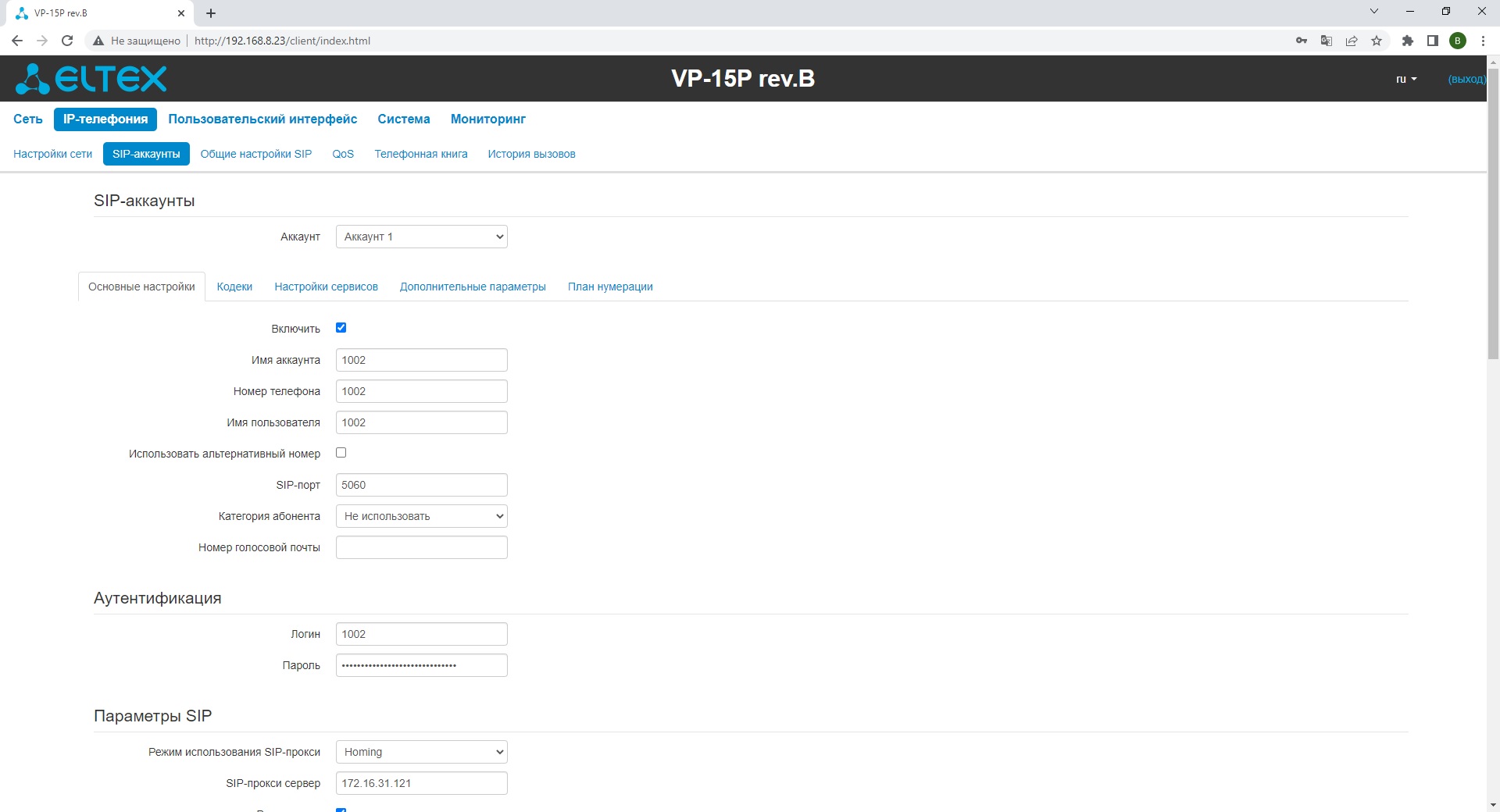 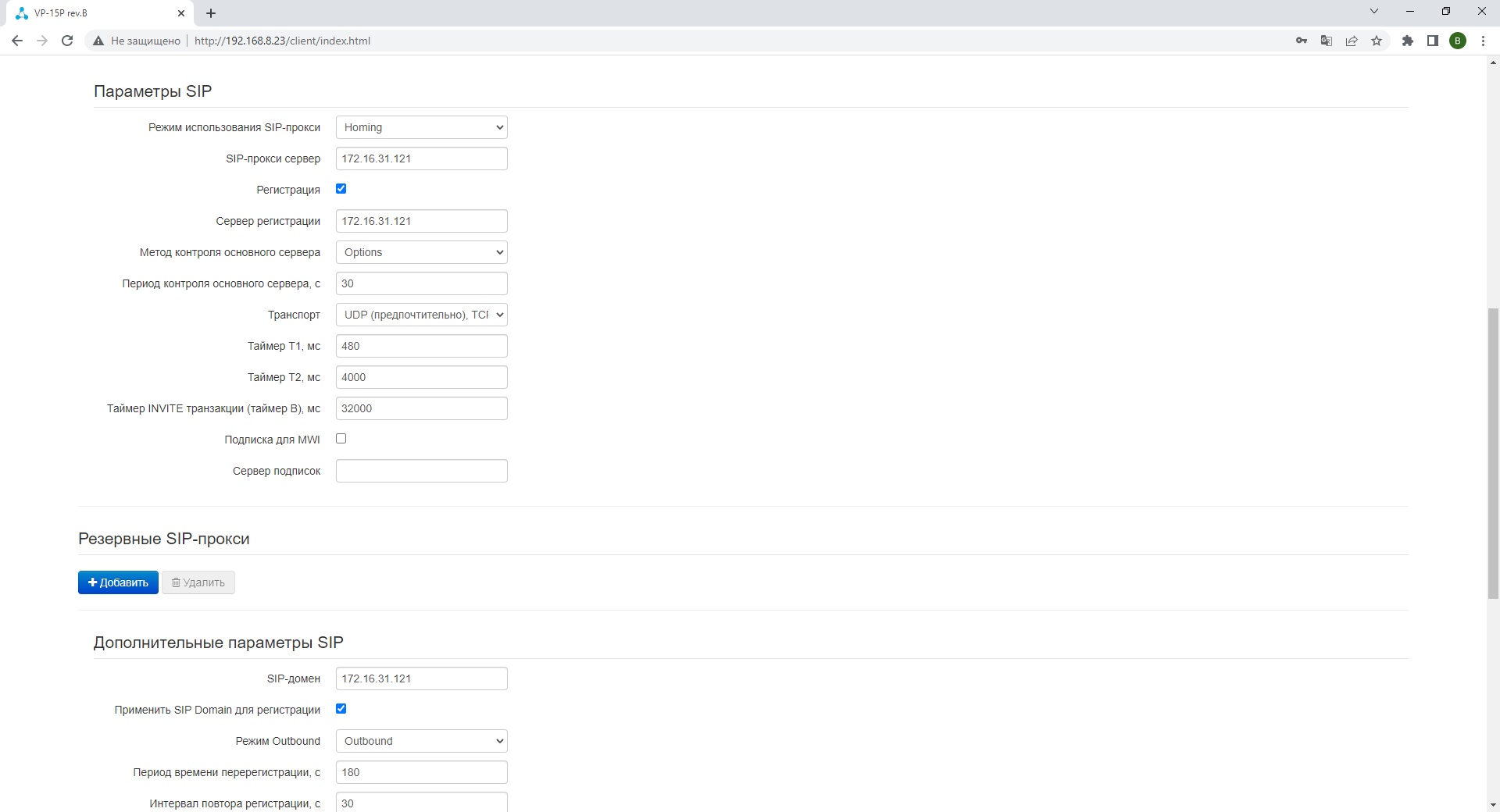 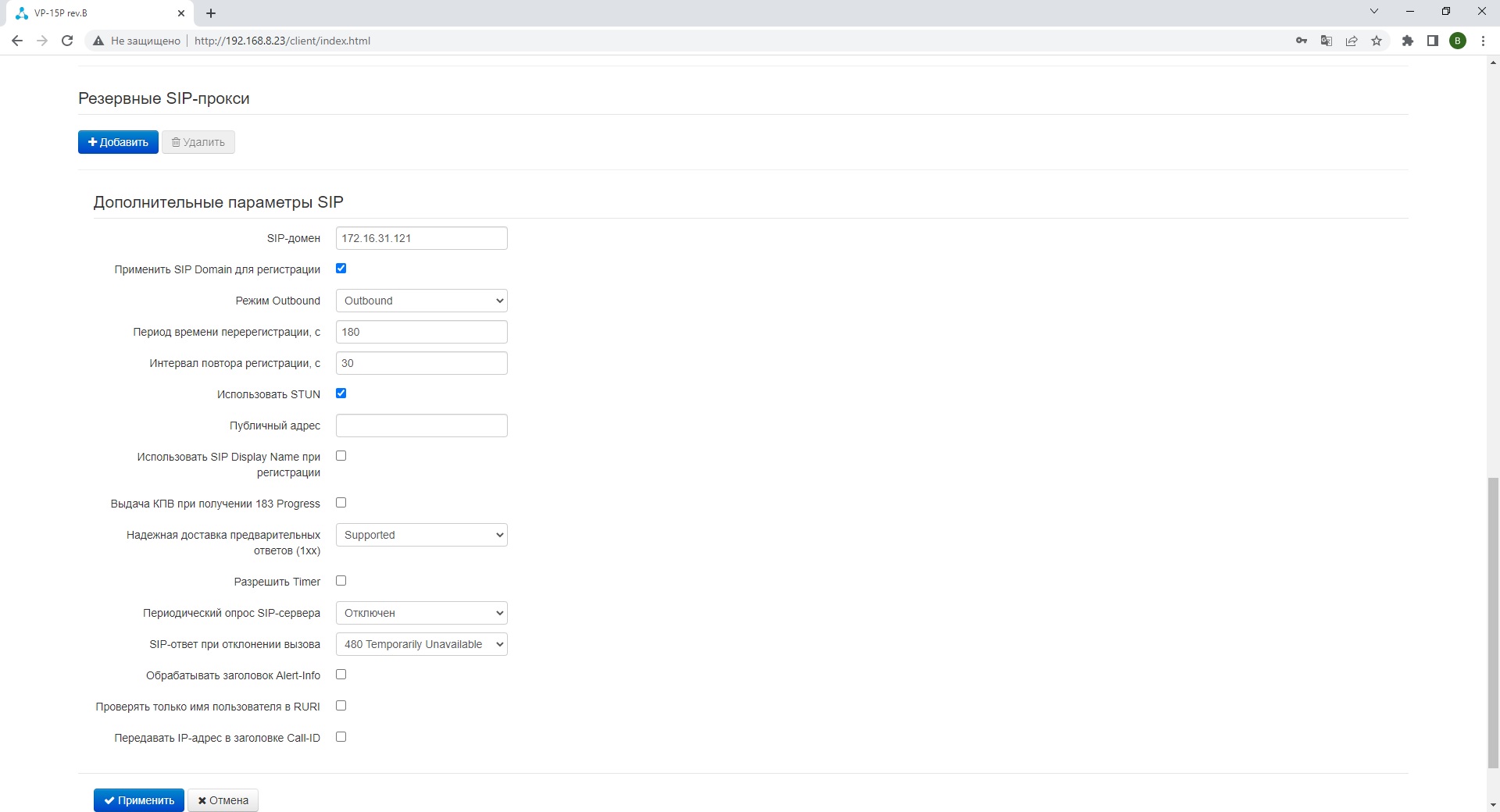 Если у Вас не получилось настроить самостоятельно, позвоните по номеру:Алексеев Юрий Константинович	2622322 доб.782Винокуров Сергей Сергеевич		2622322 доб.756